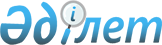 О внесении изменений в решение Актогайского районного маслихата от 29 декабря 2021 года № 77/16 "О бюджете сельского округа Ақжол на 2022-2024 годы"Решение Актогайского районного маслихата Павлодарской области от 19 апреля 2022 года № 96/19
      Актогайский районный маслихат РЕШИЛ:
      1. Внести в решение Актогайского районного маслихата "О бюджете сельского округа Ақжол на 2022-2024 годы" от 29 декабря 2021 года № 77/16 (зарегистрированное в Реестре государственной регистрации нормативных правовых актов под № 162749) следующие изменения:
      пункт 1 изложить в новой редакции:
       "1. Утвердить бюджет сельского округа Ақжол на 2022-2024 годы согласно приложениям 1, 2 и 3 соответственно, в том числе на 2022 год в следующих объемах:
      1) доходы – 62171 тысяч тенге, в том числе:
      налоговые поступления - 2338 тысяч тенге;
      поступления от продажи основного капитала - 689 тысяч тенге;
      поступления трансфертов - 59144 тысяч тенге;
      2) затраты – 63971 тысяч тенге;
      3) чистое бюджетное кредитование – 0;
      4) сальдо по операциям с финансовыми активами - 0;
      5) дефицит (профицит) бюджета - -1800 тысяч тенге;
      6) финансирование дефицита (использование профицита) бюджета - 1800 тысяч тенге.";
      приложение 1 к указанному решению изложить в новой редакции согласно приложению к настоящему решению.
      2. Настоящее решение вводится в действие с 1 января 2022 года. Бюджет сельского округа Ақжол на 2022 год (с изменениями)
					© 2012. РГП на ПХВ «Институт законодательства и правовой информации Республики Казахстан» Министерства юстиции Республики Казахстан
				
      Секретарь Актогайского районного маслихата 

Ж. Ташенев
Приложение
к решению Актогайского
районного маслихата
Павлодарской области
от 19 апреля 2022 года
№ 96/19Приложение 1
к решению Актогайского
районного маслихата
Павлодарской области
от 29 декабря 2021 года
№ 77/16
Категория
Категория
Категория
Сумма (тысяч тенге)
Класс
Класс
Класс
Класс
Подкласс
Подкласс
Наименование
1
2
3
4
5
1. Доходы
62171
1
Налоговые поступления
2338
01
Подоходный налог 
325
2
Индивидуальный подоходный налог 
325
04
Налоги на собственность
2013
1
Налоги на имущество
562
4
Налог на транспортные средства
1451
3
Поступления от продажи основного капитала
689
03
Продажа земли и нематериальных активов
689
1
Продажа земли
689
4
Поступления трансфертов
59144
02
Трансферты из вышестоящих органов государственного управления
59144
3
Трансферты из районного (города областного значения) бюджета
59144
Функциональная группа
Функциональная группа
Функциональная группа
Функциональная группа
Функциональная группа
Сумма (тысяч
тенге)
Функциональная подгруппа
Функциональная подгруппа
Функциональная подгруппа
Функциональная подгруппа
Сумма (тысяч
тенге)
Администратор бюджетных программ
Администратор бюджетных программ
Администратор бюджетных программ
Сумма (тысяч
тенге)
Программа
Программа
Сумма (тысяч
тенге)
 Наименование
Сумма (тысяч
тенге)
1
2
3
4
5
6
2. Затраты
63971
01
Государственные услуги общего характера
35532
1
Представительные, исполнительные и другие органы, выполняющие общие функции государственного управления
35532
124
Аппарат акима города районного значения, села, поселка, сельского округа
35532
001
Услуги по обеспечению деятельности акима города районного значения, села, поселка, сельского округа
35172
022
Капитальные расходы государственного органа
360
06
Социальная помощь и социальное обеспечение 
2584
2
Социальная помощь
2584
124
Аппарат акима города районного значения, села, поселка, сельского округа
2584
003
Оказание социальной помощи нуждающимся гражданам на дому
2584
07
Жилищно-коммунальное-хозяйство
22495
3
Благоустройство населенных пунктов
22495
124
Аппарат акима города районного значения, села, поселка, сельского округа
22495
008
Освещение улиц в населенных пунктах
4092
009
Обеспечение санитарии населенных пунктов
1200
011
Благоустройство и озеленение населенных пунктов
17203
08
Культура, спорт, туризм и информационное пространство
360
1
Деятельность в области культуры
360
124
Аппарат акима города районного значения, села, поселка, сельского округа
360
006
Поддержка культурно-досуговой работы на местном уровне
360
12
Транспорт и коммуникаций 
3000
1
Автомобильный транспорт
3000
124
Аппарат акима города районного значения, села, поселка, сельского округа
3000
013
Обеспечение функционирования автомобильных дорог в городах районного значения, селах, поселках, сельских округах
3000
3. Чистое бюджетное кредитование
0
4. Сальдо по операциям с финансовыми активами
0
1
2
3
4
5
6
5. Дефицит (профицит) бюджета
-1800
6. Финансирование дефицита (использование профицита) бюджета
1800
8
Движение остатков бюджетных средств
1800
01
Остатки бюджетных средств
1800
1
Свободные остатки бюджетных средств
1800
01
Свободные остатки бюджетных средств
1800